ATIVIDADE DE INGLÊS - 2º ANOCATANDUVAS, MARCH 01ST 2021TODAY IS MONDAY GREETINGS – CUMPRIMENTOS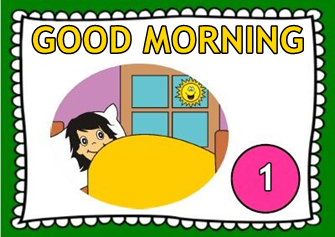 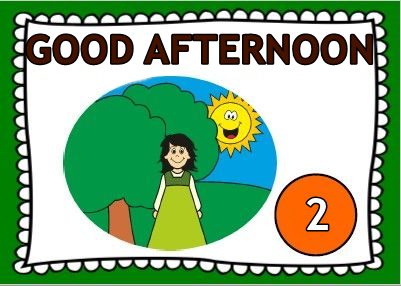 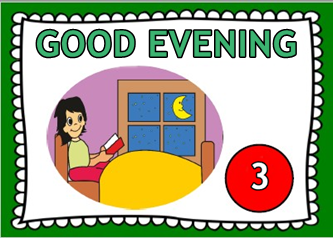 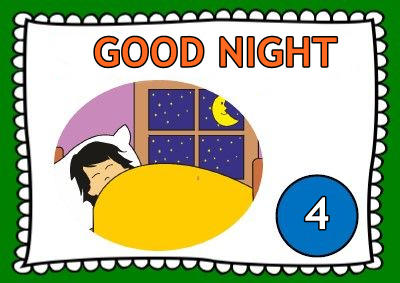 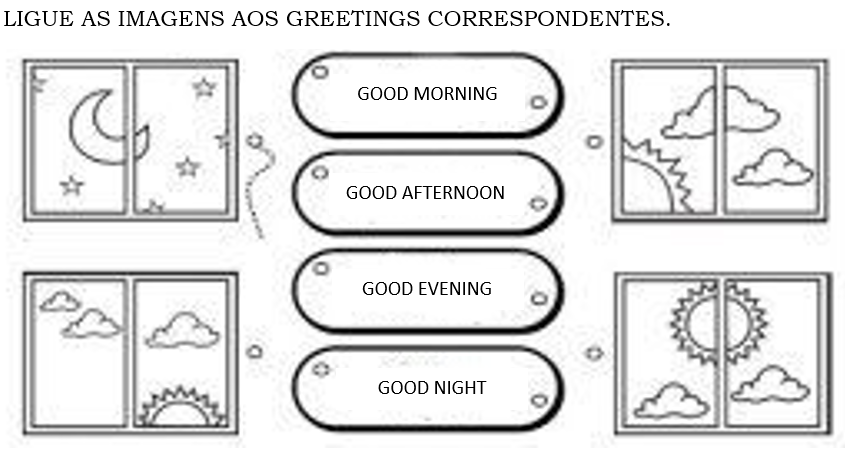 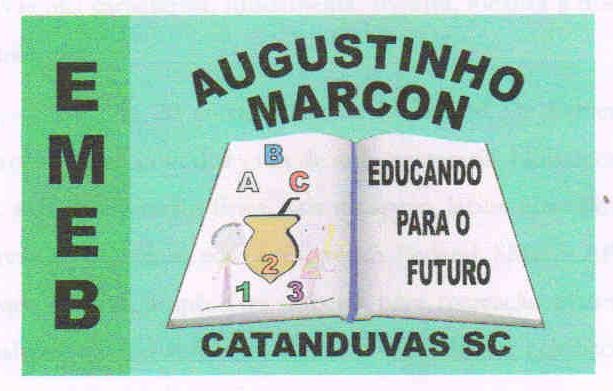 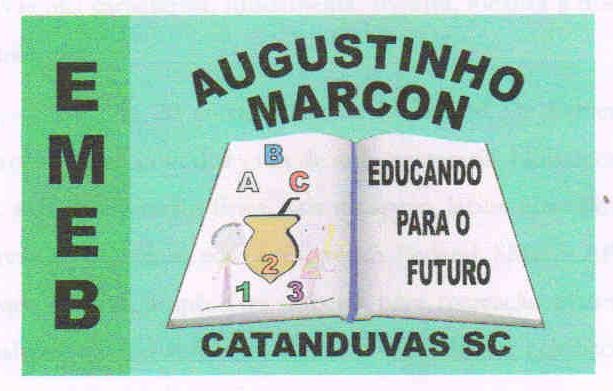 Escola Municipal de Educação Básica Augustinho Marcon. Catanduvas, fevereiro de 2021.Diretora: Tatiana Bittencourt Menegat.Assessora Técnica Pedagógica: Maristela Apª. Borella Baraúna. Assessora Técnica Administrativa: Margarete Petter Dutra.Professora: Jaqueline Demartini. Aluno:........................................................Disciplina: Inglês